       Centre  Médico– Psycho- Pédagogique   André Boulat  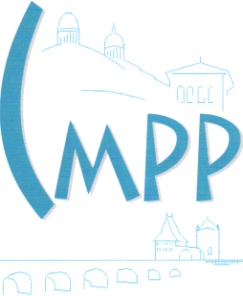              Périgueux  17, Place de    05.53.53.38.85   05.53.53.78.48                            Brantôme   17, rue Puyjoli   05.53.05.78.77                                         E.mail : cmpp24@gmail.comLe CMPP André Boulat(Convention Collective du 15 mars 1966)RecruteUn(e) Psychiatre ou PédopsychiatreCDI à 0.50 ETP Lieux de travail : Périgueux et BrantômeDate de début : 1er janvier 2017CONTACTSCMPP A. Boulat                                                                         APAJH24                                        Direction                                                                                     M. Le Président17, place de la Cité                                                                     17, place de la Cité                                                                      24000 Périgueux                                                                         24000 PérigueuxTél. : 05.53.53.38.85cmpp24@gmail.com                                                                  apajh.24@laposte.net